Circolare n.  	57-18							Cesena, 3/11/11A tutti gli alunni,  e loro famigliea tutti i docentiall’ufficio personaleOggetto: sciopero personale docente sigla ULM Scuola - 12 novembreSi informa che il sindacato di cui all’oggetto ha indetto per tutta la giornata del 12 NOVEMBRE 2018uno sciopero del personale docente.Si prega il personale docente (art. 1e2 legge 146/90) in servizio presso questo Istituto di voler segnalare la propria presa visione alla comunicazione in oggetto, indicando facoltativamente la propria firma per l’adesione o meno allo sciopero. Si sottolinea che tale dichiarazione, necessaria alla scuola al fine di pianificare l’organizzazione della giornata  a salvaguardia dei diritti di tutto il personale, degli alunni e delle famiglie, ha carattere volontario e si precisa altresì che la dichiarazione di adesione non è successivamente revocabile. Si chiede di rendere la comunicazione entro le ore 10 del 7/11/18 sugli appositi fogli firma. Disponibilità in portineria dal 5/11/18                               					       IL DIRIGENTE SCOLASTICO 	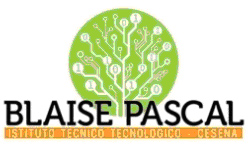 ISTITUTO Superiore 
Pascal/ComandiniP.le Macrelli, 100 
47521 Cesena 
Tel. +39 054722792 
Cod. fisc. 90076540401Cod. Mecc. FOIS01100L
FOIS01100L@istruzione.itFOIS01100L@pec.istruzione.it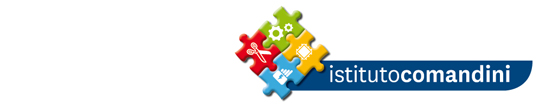 